ИНФОРМАЦИОННО-АНАЛИТИЧЕСКИЙ ОТЧЕТо проведении  круглого стола на тему «За мир во всем мире».1.Дата и время проведения : 26.07.2018  14:002.Место проведения (точный адрес) : ул.Комсомольская3.Форма проведения  (акция, круглый стол, турпоход и т.д.) круглый стол.4.Цель проведения: профилактика экстремизма и терроризма в молодежной среде.5. Категория участников (студенты, учащиеся ОУ, рабочая молодежь), охват: учащиеся.6. Привлечение подростков, стоящих на разных видах учета (если да, то ФИО подростка):-  7.Краткое описание мероприятия: информирование молодежи о недопущении вовлечения молодежи в деятельность экстремистских и террористических группировок, распространения в молодежной среде экстремистских идей и учений.8.Информация о достигнутых результатах: привлекли внимание молодежи к проблеме терроризма и экстремизма.9.Привлеченные ведомства (общественные организации, учреждения, отдельные лица): -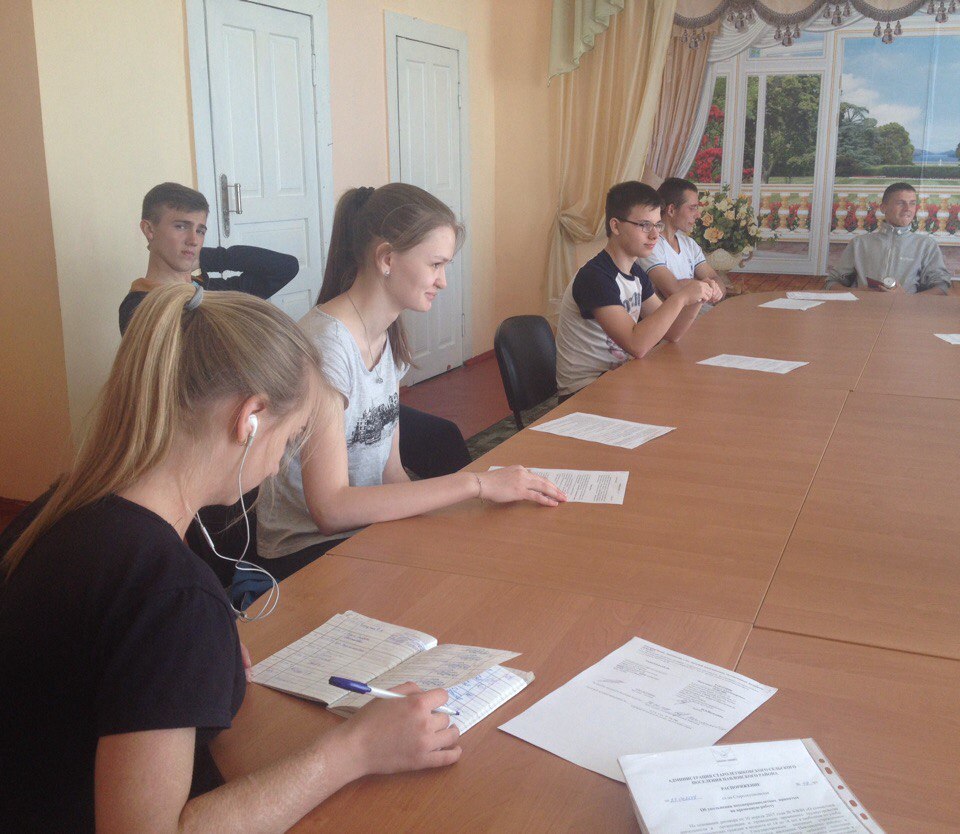 Специалист по работе с молодежьюСтаролеушковского сельского поселения                         С.Н.Даниленко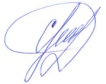 СельскоепоселениеКол-во участниковдо 14 летКол-во участников и зрителей от 14 до 17 лет         Кол-воучастников и зрителей в возрасте от 18 до 30 летКол-воСОПОбщий охватМолодежи в возрасте от 14 до 30 летСтаролеушковское-7        1-8Всего-7        1-8